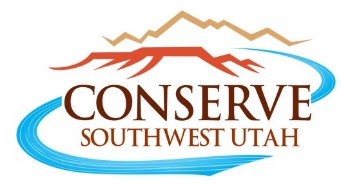 6-19-19The Campaign to Continue the ExistingRed Cliffs Habitat Conservation Plan & National Conservation AreaRejecting Washington County’s Northern Corridor Proposal The Coalition to Preserve the Red Cliffs National Conservation AreaAdvocates for the WestBackcountry Horsemen of AmericaCenter for BiodiversityConservation Lands FoundationConserve Southwest UtahDesert Tortoise CouncilGreat Old Broads for the WildernessSouthern Utah Wilderness AllianceSierra Club, Sierra Club - Utah ChapterThe Wilderness SocietyWestern Watersheds ProjectWildEarth Guardians